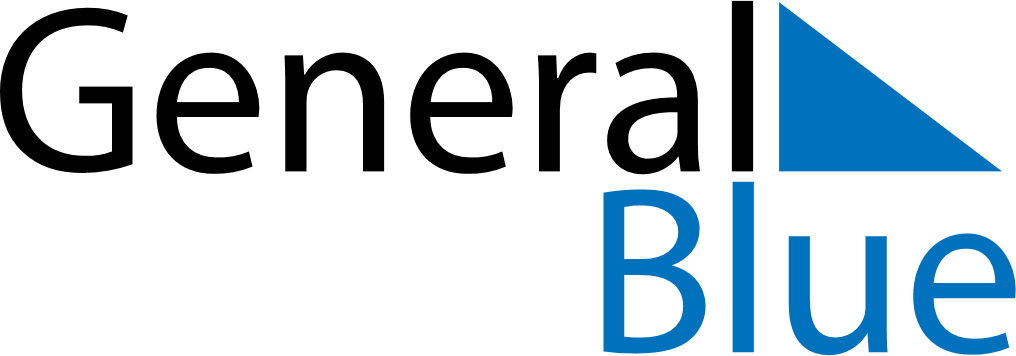 June 2026June 2026June 2026FinlandFinlandMondayTuesdayWednesdayThursdayFridaySaturdaySunday123456789101112131415161718192021Midsummer EveMidsummer Day222324252627282930